EUROGUIDANCE CROSS BORDER SEMINARGUIDANCE CROSSING BORDERSRetz, Austria, 8-10 June 2015Motivation formWhy would you like to participate in the Cross Border Seminar? Explain what you would like to learn and how the topic of the seminar is related to your work?  (max. 1800 characters)____________________________________________________________________________________________________________________________________________________________________________________________________________________________________________________________________________________________________________________________________________________________________________________________________________________________________________________________________________________________________________________________________________________________________________________________________________________________________________________________________________________________________________________________________________________________________How do you expect the experience and knowledge acquired at seminar to improve your further work as school counsellor? (max. 1800 characters)____________________________________________________________________________________________________________________________________________________________________________________________________________________________________________________________________________________________________________________________________________________________________________________________________________________________________________________________________________________________________________________________________________________________________________________________________________________________________________________________________________________________________________________________________________________________________Please provide a detailed dissemination plan, i.e. explain with whom and how you intend to share the information about the outcomes of this seminar, the experience and knowledge you have acquired – as specific as possible. Some of the eligible dissemination activities are workshops for pupils, a presentation for the school staff, a presentation for the members of the psychologists’ / pedagogues’ county council, etc. (max. 1800 characters).______________________________________________________________________________________________________________________________________________________________________________________________________________________________________________________________________________________________________________________________________________________________________________________________________________________________________________________________________________________________________________________________________________________________________________________________________________________________________________________________________________________________________________________________________________________________________________________________________________________________________________Please send this motivation form along with the application form and your Europass CV in English•	by e-mail to euroguidance@mobilnost.hr in PDF form. Subject of the e-mail: Prijava za Euroguidance prekogranični seminar, andby registered mail to Agencija za mobilnost i programe EUFrankopanska 2610000 Zagrebs naznakom „Prijava za Euroguidance prekogranični seminar“Deadline: 31 March 2015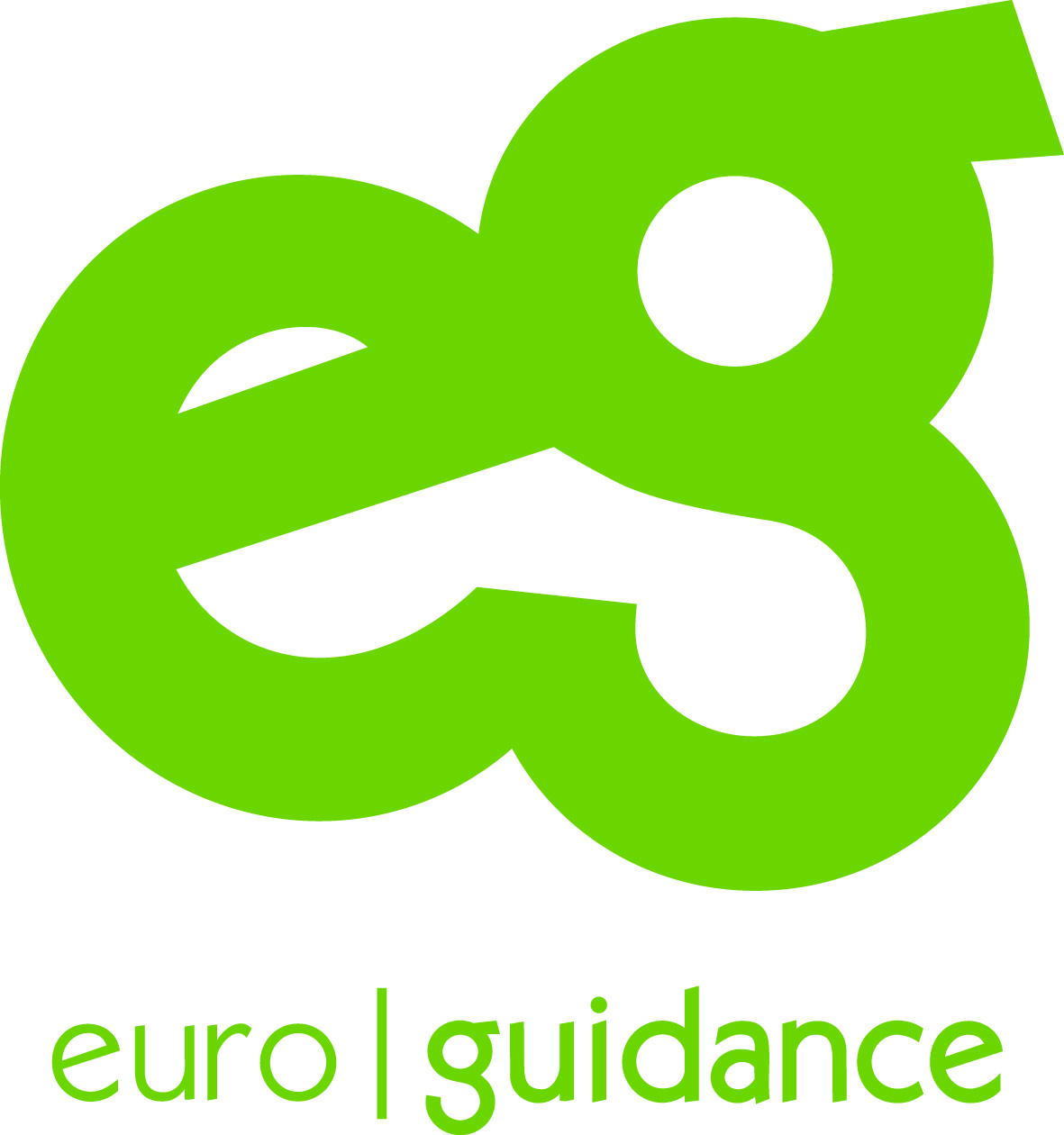 